Mad Hippie skincare is not new. It has proven to be one of the top natural skincare lines in the USA, now brought to you at BodyWellness of Naples!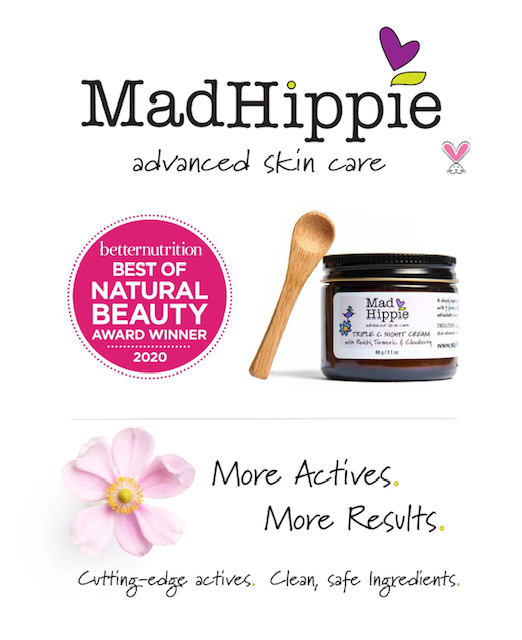 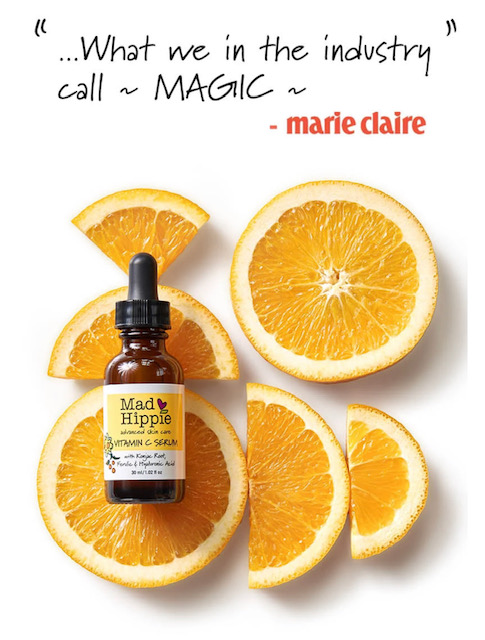 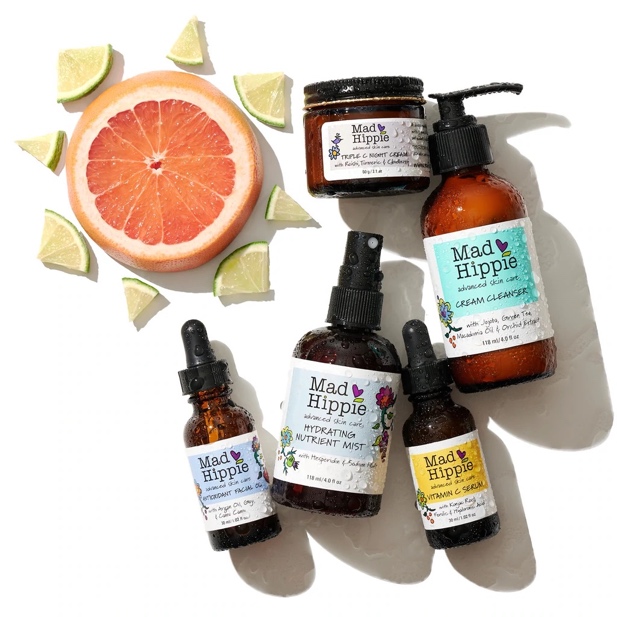 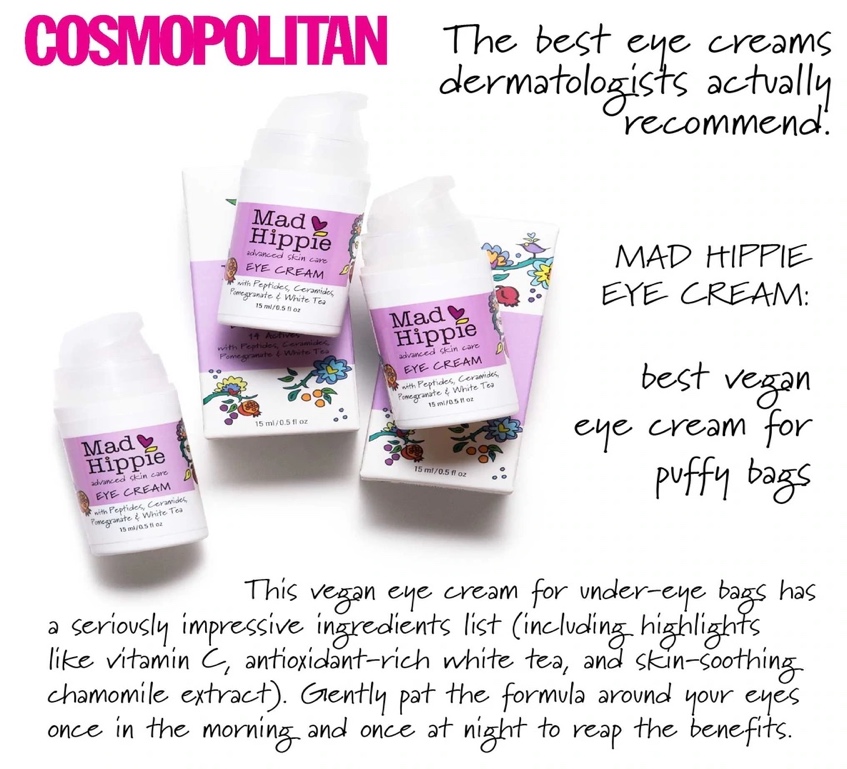 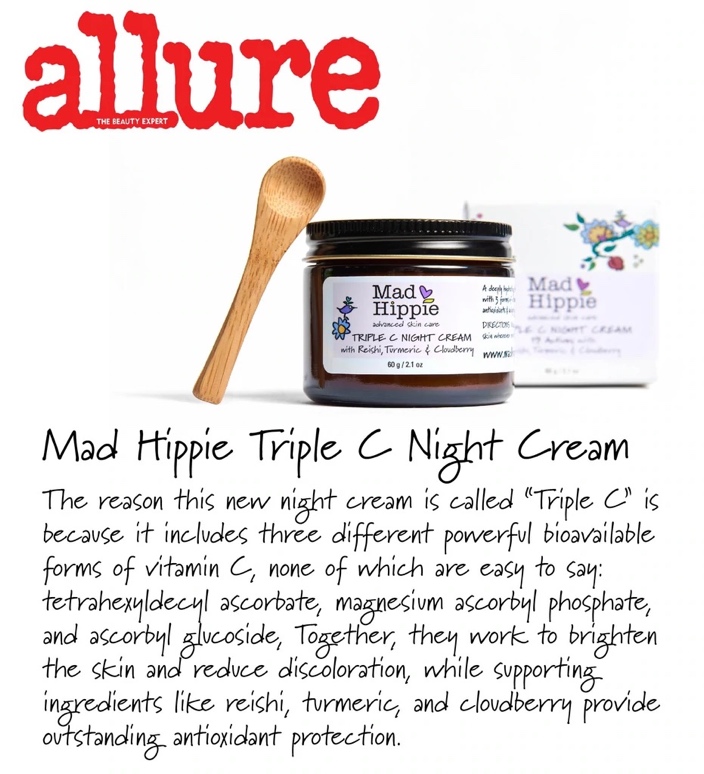 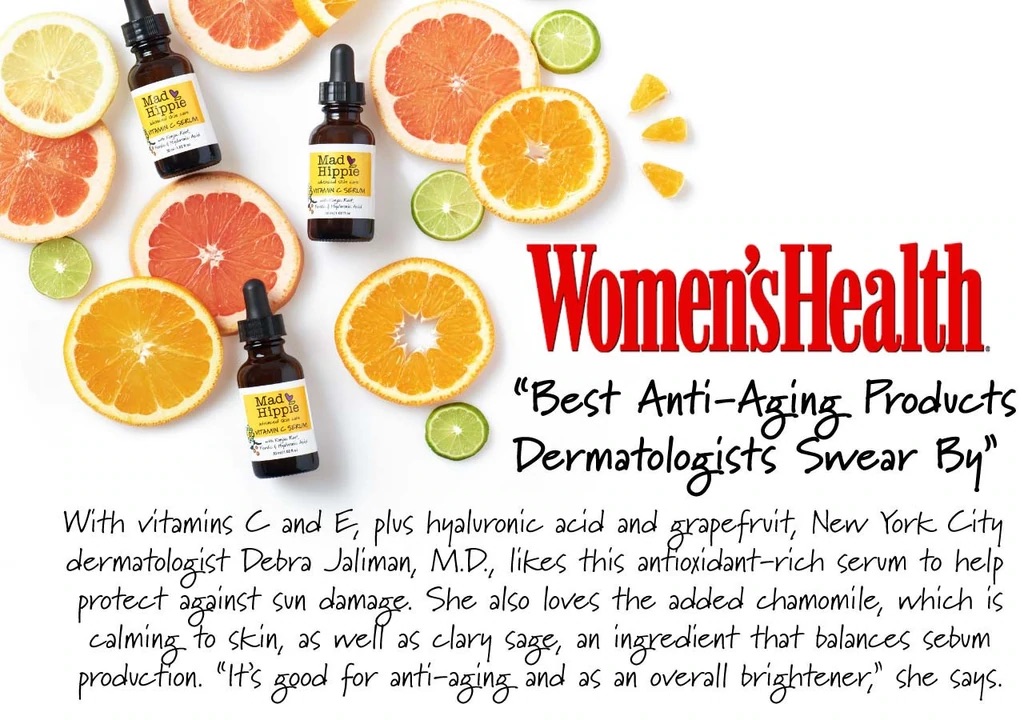 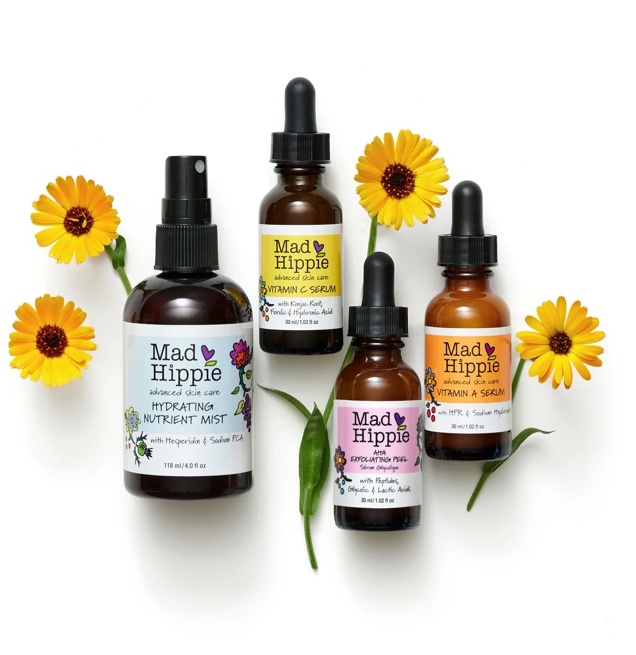 BodyWellness of Naples is thrilled to now introduce Mad Hippie products for home skincare wellness! Book your Mad Hippie Express Experience 30 minute facial with any massage session. 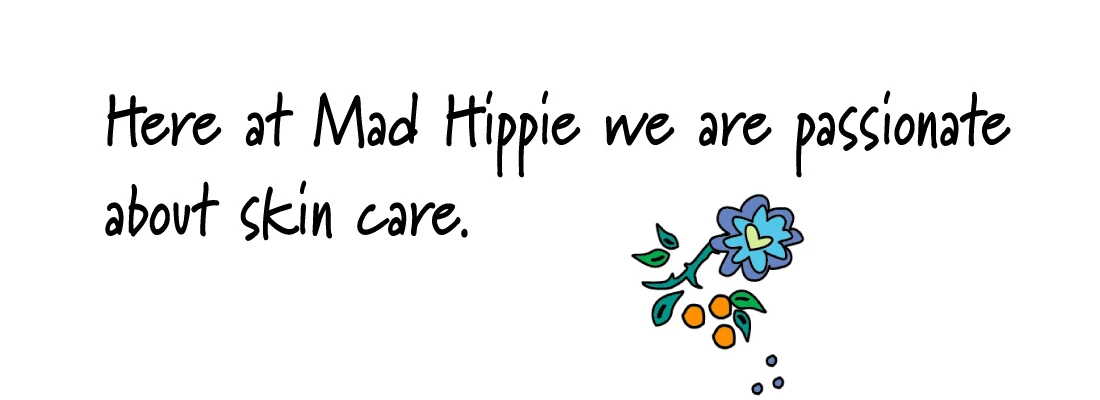 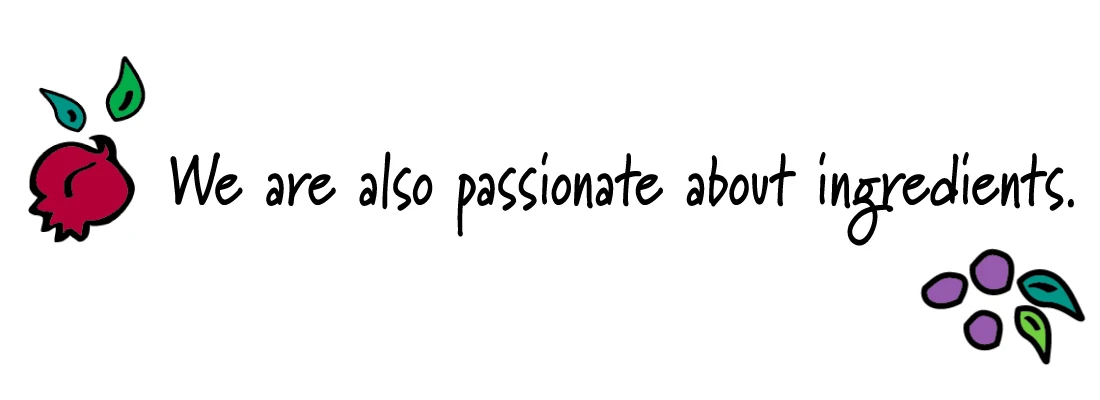 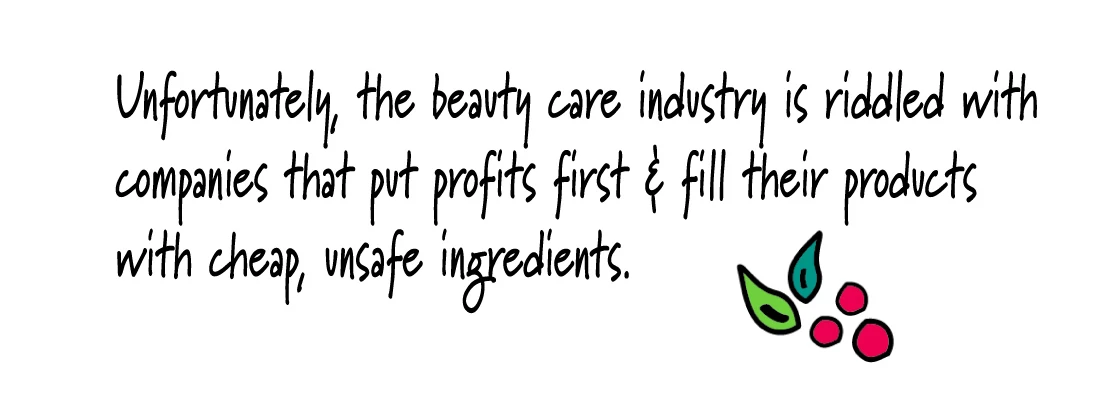 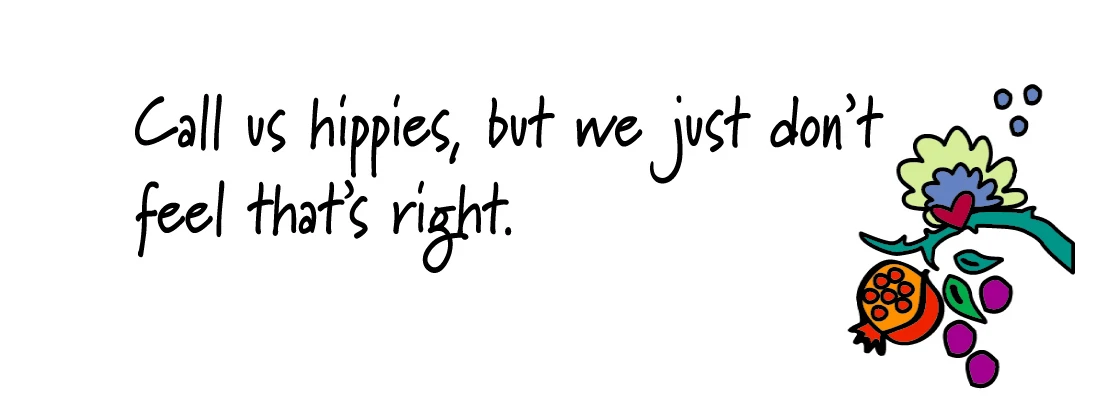 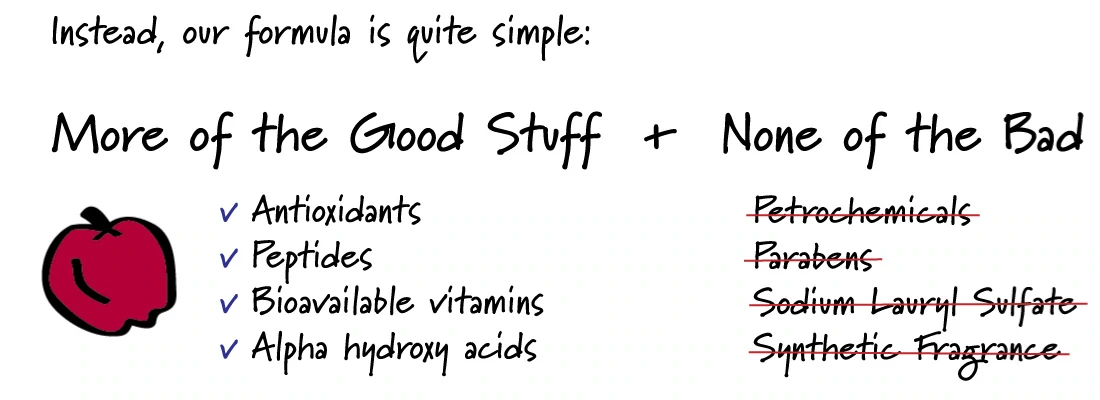 Come Experience the Difference with your next facial or free consult!